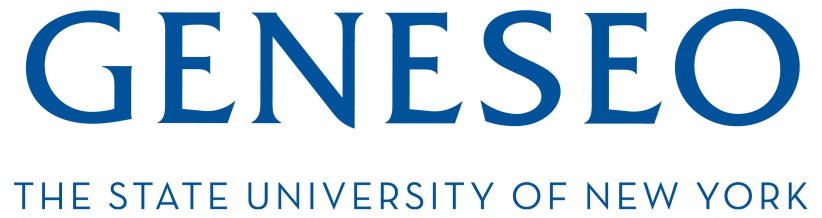 PROFESSIONAL EMPLOYEE PERFORMANCE PROGRAMEmployee’s Name: 	Date: Office/Department: Program Period:  to Campus Title: 		SL Level: Budget Title: 		Initial Appointment Date: 		Appointment Date to Title: Immediate Supervisor/Title: Supervisor’s Supervisor/Title: DESCRIPTION OF EMPLOYEE’S DUTIES AND RESPONSIBILITIES (please include supervisory responsibilities):SECONDARY SOURCESSecondary sources are agencies, offices, or individuals which will be involved with the performance of the employee and may affect the employee's ability to achieve the stated objectives. If individuals are used, identify by title only. It is recommended that up to six (6) secondary sources be identified, where possible.  Mutual agreement between the supervisor and professional employee in the identification of secondary sources is the most desirable procedure, so feedback obtained for the performance evaluation is balanced, well-rounded and equitable. Individuals should be identified on the basis of a significant working relationship.OBJECTIVESShort-term objectives to be accomplished during the next evaluation period. Objectives should be written using the SMART approach (Specific, Measurable, Achievable, Relevant and Time bound)Long-term objectives may include program or professional development, continuing education or training, improvement of skills or research.  (A tentative timetable for achieving long-term objectives should be identified.) I have read and understand this Performance Program.  If my supervisor and I don’t agree on the performance program, I realize I have the right to attach a statement within ten (10) working days.Signature of Employee							DateSignature of Supervisor							DateDistributionOriginal:	Office Personnel File	Copies:		EmployeeSupervisor